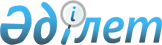 О внесении изменений в распоряжение Президента Республики Казахстан от 8 ноября 1999 года № 90Распоряжение Президента Республики Казахстан от 8 сентября 2010 года № 436

      Внести в распоряжение Президента Республики Казахстан от 8 ноября 1999 года № 90 "Об утверждении Инструкции о порядке представления к награждению государственными наградами Республики Казахстан и их вручения, Образцов документов к государственным наградам Республики Казахстан и Описания знаков государственных наград Республики Казахстан" (САПП Республики Казахстан, 1999 г., № 53, ст. 521; 2006 г., № 11, ст. 101; 2007 г., № 9, ст. 99; 2008 г., № 47, ст. 525) следующие изменения:



      в приложении 3 к указанному распоряжению:



      описание ордена "Қазақстан Республикасының Тұңғыш Президенті Нұрсұлтан Назарбаев" изложить в новой редакции согласно приложению к настоящему распоряжению;



      в предложении третьем части третьей:



      в описании подвески "Күміс алқа" слова "латуни с серебрением" заменить словом "мельхиора".      Президент

      Республики Казахстан                       Н. Назарбаев

ПРИЛОЖЕНИЕ          

к распоряжению Президента  

Республики Казахстан    

от 8 сентября 2010 года № 436 

Орден "Қазақстан Республикасының Тұңғыш Президенті -

Елбасы Нұрсұлтан Назарбаев"

      Орден "Қазақстан Республикасының Тұңғыш Президенті - Елбасы Нұрсұлтан Назарбаев" состоит из звезды и знака ордена на плечевой ленте.



      Звезда ордена представляет собой орнаментальную шестнадцатиконечную звезду, поверхность которой выполнена в виде ступенчато расходящихся лучей, описанным диаметром 75 мм.



      В центральном круге на фоне ювелирной эмали синего цвета расположен рельефный профиль Первого Президента Республики Казахстан Назарбаева Н.А.



      Профиль обрамлен накладным кольцом с надписью по окружности "Қазақстан Республикасының Тұңғыш Президенті - Елбасы Нұрсұлтан Назарбаев" на фоне ювелирной эмали белого цвета. По окружности кольцо украшено лентой, между складками которой закреплены 8 натуральных рубинов.



      На оборотной стороне расположена булавка с визорным замком для крепления звезды к одежде.



      Знак ордена "Қазақстан Республикасының Тұңғыш Президенті - Елбасы Нұрсұлтан Назарбаев" представляет собой орнаментальную восьмиконечную звезду, основа которой выполнена в виде расходящихся от центра лучей, описанным диаметром 65 мм.



      В центральном круге на фоне ювелирной эмали синего цвета расположена монограмма Первого Президента Республики Казахстан Назарбаева Н.А.



      Монограмма обрамлена рельефным венком с изображением лавровых листьев и накладным кольцом с надписью по окружности "Қазақстан Республикасының Тұңғыш Президенті - Елбасы Нұрсұлтан Назарбаев" на фоне ювелирной эмали белого цвета. По окружности кольцо украшено лентой, между складками которой закреплены 8 натуральных рубинов. Кольцо с надписью, лента с рубинами и восемь удлиненных, расходящихся к концам лучей образуют накладку "Звезда". По серединам лучей, образующих восьмиконечную звезду, расположены бриллианты по 3 штуки в каждом луче. Лучи накладки "Звезда" покрыты ювелирной эмалью белого цвета.



      С оборотной стороны ордена закреплена накладная крышка, на которой гравируется порядковый номер ордена.



      Орден при помощи кольца с карабином соединен с плечевой лентой. Плечевая лента изготовлена из муаровой ткани синего цвета шириной 100 мм.



      Звезда и знак ордена выполнены из золота 750 пробы.
					© 2012. РГП на ПХВ «Институт законодательства и правовой информации Республики Казахстан» Министерства юстиции Республики Казахстан
				